1. PODACI  O  PODNOSITELJU ZAHTJEVA2. PODACI O NASADUNa osnovu Javnog poziva, a temeljem Tekućeg projekta poticanja novih višegodišnjih nasada na području Koprivničko -križevačke županije za  razdoblje jesen 2014. - proljeće i jesen 2015. godine podnosim Vam Zahtjev za subvenciju cijene novih sadnica voćaka.Nakon sadnje novih sadnica voćnjaka (za koje je tražena subvencija) ukupna površina voćnjaka iznosi ________ha, na kojem je zasađeno ukupno _________komada sadnica voćnjaka na kčbr.  ____________________________ k.o. __________________________.SEZONA SADNJE:                      JESEN 2014/ PROLJEĆE I JESEN  2015.¸3. PRILOZI ZAHTJEVU____________________                                        ___________________________      (Mjesto i datum)				                 (Podnositelj zahtjeva)Napomena: Obrazac Zahtjeva sa pripadajućom dokumentacijom dostavlja se na adresu Koprivničko-križevačka županija, A. Nemčića 5, Koprivnica u Upravni odjel za gospodarstvo, komunalne djelatnosti, poljoprivredu i međunarodnu suradnju sa naznakom: "NOVI VIŠEGODIŠNJI NASADI T-100010".OBRAZAC "M"TEKUĆI PROJEKT POTICANJA NOVIH  VIŠEGODIŠNJIH NASADA  „VOĆNJACI“SAVJETODAVN SLUŽBA, _______________________________________,_____________,  IZVRŠILA JE IZRAVNI UVID NA TERENU NA KČBR. _________K.O. ____________________, DANA______________2015. VLASNIKA / POSJEDNIKA       ________________________________________________________________________                             ime   prezime / adresa           ili   tvrtka / adresa  OIB  ______________________ A VEZANO NA OSTVARENJE PRAVA NA BESPOVRATNA SREDSTVA ZA SUBVENCIONIRANJE DIJELA CIJENE SADNICA VOĆAKA TE JE UTVRĐENO:NA POVRŠINI OD ________ ha NA  KČBR. _________________________________PODIGNUT JE  NOVI NASAD  OD _________________________ KOM. SADNICA VOĆAKA ____________________________________________________, TE IZDAJE                         navesti voćnu vrstuPOZITIVNO ___ / NEGATIVNO ___ MIŠLJENJE O OPRAVDANOSTI POTICANJA.KLASA :URBROJ:___________________             datumM.P.             _________________________								            Rukovoditelj odsjeka SS______________________________Uvid je izvršila stručna osoba SS Obrazac "M" koristi se isključivo za potrebe ostvarivanja subvencije prema Tekućem projektu poticanja novih višegodišnjih nasada u Koprivničko-križevačke županije u 2015.g. i u druge se svrhe ne može koristiti.1. PODACI  O  PODNOSITELJU ZAHTJEVA2. PODACI O NASADUNa osnovu Javnog poziva, a temeljem Tekućeg projekta poticanja novih višegodišnjih nasada na području Koprivničko -križevačke županije za  razdoblje jesen 2014. - proljeće i jesen 2015. godine podnosim Vam Zahtjev za subvenciju cijene novih nasada vinograda  .Nakon sadnje novih nasada vinograda (za koje je tražena subvencija) ukupna površina vinograda iznosi ________ha, na kojem je zasađeno ukupno _________komada loznih cijepova na kčbr.  ____________________________ k.o. __________________________.SEZONA SADNJE:                      JESEN 2014/ PROLJEĆE I JESEN  2015.¸3. PRILOZI ZAHTJEVU____________________                                        ___________________________      (Mjesto i datum)				                 (Podnositelj zahtjeva)Napomena: Obrazac Zahtjeva sa pripadajućom dokumentacijom dostavlja se na adresu Koprivničko-križevačka županija, A. Nemčića 5, Koprivnica u Upravni odjel za gospodarstvo, komunalne djelatnosti, poljoprivredu i međunarodnu suradnju sa naznakom: "NOVI VIŠEGODIŠNJI NASADI T-100010".OBRAZAC "M"TEKUĆI PROJEKT POTICANJA NOVIH  VIŠEGODIŠNJIH NASADA  „VINOGRADA“SAVJETODAVN SLUŽBA, _______________________________________________,_____________,  IZVRŠILA JE IZRAVNI UVID NA TERENU NA KČBR. _________K.O. ____________________, DANA______________2015. VLASNIKA / POSJEDNIKA       ___________________________________________________________________                             ime   prezime / adresa           ili   tvrtka / adresa  OIB  ______________________ A VEZANO NA OSTVARENJE PRAVA NA BESPOVRATNA SREDSTVA ZA SUBVENCIONIRANJE DIJELA CIJENE LOZNIH CIJEPOVA TE JE UTVRĐENO:NA POVRŠINI OD ________ ha NA  KČBR. _________________________________PODIGNUT JE  NOVI NASAD  OD ________________ KOM. LOZNIH CIJEPOVA _____________________________________________________________________TE IZDAJE                                             navesti sortuPOZITIVNO ___ / NEGATIVNO ___ MIŠLJENJE O OPRAVDANOSTI POTICANJA.KLASA :URBROJ:___________________             datumM.P.             _________________________								        Rukovoditelj odsjeka SS______________________________  Uvid je izvršila stručna osoba SS Obrazac "M" koristi se isključivo za potrebe ostvarivanja subvencije prema Tekućem projektu poticanja novih višegodišnjih nasada u Koprivničko-križevačke županije u 2015.g. i u druge se svrhe ne može koristiti.1. PODACI  O  PODNOSITELJU ZAHTJEVA2. PODACI O NASADUNa osnovu Javnog poziva, a temeljem Tekućeg projekta poticanja novih višegodišnjih nasada na području Koprivničko -križevačke županije za  razdoblje jesen 2014. - proljeće i jesen 2015. godine podnosim Vam Zahtjev za subvenciju cijene novih nasada jagoda .Nakon sadnje novih sadnica jagoda (za koje je tražena subvencija) ukupna površina nasada iznosi ________ha, na kojem je zasađeno ukupno _________komada sadnica jagoda na kčbr.  ____________________________ k.o. __________________________.SEZONA SADNJE:                      JESEN 2014/ PROLJEĆE I JESEN  2015.¸3. PRILOZI ZAHTJEVU____________________                                        ___________________________      (Mjesto i datum)				                 (Podnositelj zahtjeva)Napomena: Obrazac Zahtjeva sa pripadajućom dokumentacijom dostavlja se na adresu Koprivničko-križevačka županija, A. Nemčića 5, Koprivnica u Upravni odjel za gospodarstvo, komunalne djelatnosti, poljoprivredu i međunarodnu suradnju sa naznakom: "NOVI VIŠEGODIŠNJI NASADI T-100010".OBRAZAC "M"TEKUĆI PROJEKT POTICANJA NOVIH  VIŠEGODIŠNJIH NASADA  „JAGODA“SAVJETODAVNA SLUŽBA, ______________________________________________,_____________,  IZVRŠILA JE IZRAVNI UVID NA TERENU NA KČBR. _________K.O. ____________________, DANA______________2015. VLASNIKA / POSJEDNIKA       ________________________________________________________________________                             ime   prezime / adresa           ili   tvrtka / adresa  OIB  ______________________ A VEZANO NA OSTVARENJE PRAVA NA BESPOVRATNA SREDSTVA ZA SUBVENCIONIRANJE DIJELA CIJENE SADNICA JAGODA TE JE UTVRĐENO:NA POVRŠINI OD _____________ ha NA  KČBR. ____________________________PODIGNUT JE  NOVI NASAD  JAGODA OD __________________ KOM. JAGODA___________________ TE IZDAJE        navesti sortuPOZITIVNO ___ / NEGATIVNO ___ MIŠLJENJE O OPRAVDANOSTI POTICANJA.KLASA :URBROJ:___________________             datumM.P.             _________________________								        Rukovoditelj odsjeka SS______________________________Uvid je izvršila stručna osoba SS Obrazac "M" koristi se isključivo za potrebe ostvarivanja subvencije prema Tekućem projektu poticanja novih višegodišnjih nasada u Koprivničko-križevačke županije u 2015.g. i u druge se svrhe ne može koristiti.izjavAJa, ____________________adresa:_____________________________________  OIB:_______________________________pod materijalnom ni krivičnom odgovornošću izjavljujem da nisam u sustavu PDV-a.  Ovu izjavu dajem u svrhu ostvarivanja prava na subvencioniranje izgradnje ili uređenja skladišnog prostora za proizvode primarne poljoprivredne proizvodnje, a u skladu s Kapitalnim projektom “T-100010“ za poticanje sadnje višegodišnjih nasada na području Koprivničko-križevačke županije. 	Korisnici koji jesu u sustavu PDV-a, ovu izjavu ne popunjavaju. 	Koprivnica, ______________________					                              _________________________                                                                                                         Podnositelj zahtjevaKOPRIVNIČKO - KRIŽEVAČKA ŽUPANIJAUpravni odjel za gospodarstvo, komunalne djelatnosti, poljoprivredu i međunarodnu suradnjuOBRAZAC„VOĆNJACI“ T-100010ZAHTJEV ZA POTICANJEM NOVIH NASADA VOĆNJAKAIME I PREZIME NAZIV OBRTA/TVRTKE/OPG/ZADRUGEADRESA (mjesto, ulica, kućni broj)GRAD/OPĆINA (poštanski broj, naziv)BROJ TELEFONA/MOBITELAOIB:WEB STRANICA/EMAILNAZIV BANKE BROJ ŽIRO RAČUNA/IBANRed. brojVRSTASORTAKOMADAVRIJEDNOST U KUNAMA1.2.3.4.5.6.7.UKUPNO:ZAHTJEVU PRILAŽEMDANEDokaz o upisu u Upisnik poljoprivrednih gospodarstava (Kopija Rješenje o upisu u Upisnik ili kopija Rješenja o promjenama u Upisniku, kopija zelene iskaznice, ili potvrda o upisu u Upisnik izdana od APPRRR, ili kopija zahtjeva za izravnu potporu u tekućoj godini s prijemnim štambiljem APPRRR ) ;Kopija posjedovnog lista ne  starijeg od 6 mjeseci ili kopija važećeg ugovora o najmu  u trajanju najmanje 3 godine, za jagode i 5 godina za vinograd ili voćnjak  na kojem se nalazi čestica višegodišnjeg nasadaMišljenje SS na obrascu "M"Kopije računa za sadnice Dokaz o plaćanju po računimaKopija žiro računa/IBANIzjava da korisnik nije u sustavu PDV-aKOPRIVNIČKO - KRIŽEVAČKA ŽUPANIJAUpravni odjel za gospodarstvo, komunalne djelatnosti, poljoprivredu i međunarodnu suradnjuOBRAZAC„VINOGRAD“ T-100010ZAHTJEV ZA POTICANJEM NOVIH NASADA VINOGRADAIME I PREZIME NAZIV OBRTA/TVRTKE/OPG/ZADRUGEADRESA (mjesto, ulica, kućni broj)GRAD/OPĆINA (poštanski broj, naziv)BROJ TELEFONA/MOBITELAOIB:WEB STRANICA/EMAILNAZIV BANKE BROJ ŽIRO RAČUNA/IBANRed. brojVRSTASORTAKOMADAVRIJEDNOST U KUNAMA1.2.3.4.5.6.7.UKUPNO:ZAHTJEVU PRILAŽEMDANEDokaz o upisu u Upisnik poljoprivrednih gospodarstava (Kopija Rješenje o upisu u Upisnik ili kopija Rješenja o promjenama u Upisniku, kopija zelene iskaznice, ili potvrda o upisu u Upisnik izdana od APPRRR, ili kopija zahtjeva za izravnu potporu u tekućoj godini s prijemnim štambiljem APPRRR ) ;Kopija posjedovnog lista ne  starijeg od 6 mjeseci ili kopija važećeg ugovora o najmu  u trajanju najmanje 3 godine, za jagode i 5 godina za vinograd ili voćnjak  na kojem se nalazi čestica višegodišnjeg nasadaMišljenje SS na obrascu "M"Kopije računa za lozne cijepove Dokaz o plaćanju po računimaKopija žiro računa/IBANIzjava da korisnik nije u sustavu PDV-aKOPRIVNIČKO - KRIŽEVAČKA ŽUPANIJAUpravni odjel za gospodarstvo, komunalne djelatnosti, poljoprivredu i međunarodnu suradnjuOBRAZAC“JAGODE“ T-100010ZAHTJEV ZA SUBVENCIJU CIJENE SADNICA JAGODAIME I PREZIME NAZIV OBRTA/TVRTKE/OPG/ZADRUGEADRESA (mjesto, ulica, kućni broj)GRAD/OPĆINA (poštanski broj, naziv)BROJ TELEFONA/MOBITELAOIB:WEB STRANICA/EMAILNAZIV BANKE BROJ ŽIRO RAČUNA/IBANRed. brojVRSTASORTAKOMADAVRIJEDNOST U KUNAMA1.2.3.4.5.6.7.UKUPNO:ZAHTJEVU PRILAŽEMDANEDokaz o upisu u Upisnik poljoprivrednih gospodarstava (Kopija Rješenje o upisu u Upisnik ili kopija Rješenja o promjenama u Upisniku, kopija zelene iskaznice, ili potvrda o upisu u Upisnik izdana od APPRRR, ili kopija zahtjeva za izravnu potporu u tekućoj godini s prijemnim štambiljem APPRRR ) ;Kopija posjedovnog lista ne  starijeg od 6 mjeseci ili kopija važećeg ugovora o najmu  u trajanju najmanje 3 godine, za jagode i 5 godina za vinograd ili voćnjak  na kojem se nalazi čestica višegodišnjeg nasadaMišljenje SS na obrascu "M"Kopije računa za sadnice Dokaz o plaćanju po računimaKopija žiro računa/IBANIzjava da korisnik nije u sustavu PDV-a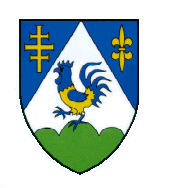 